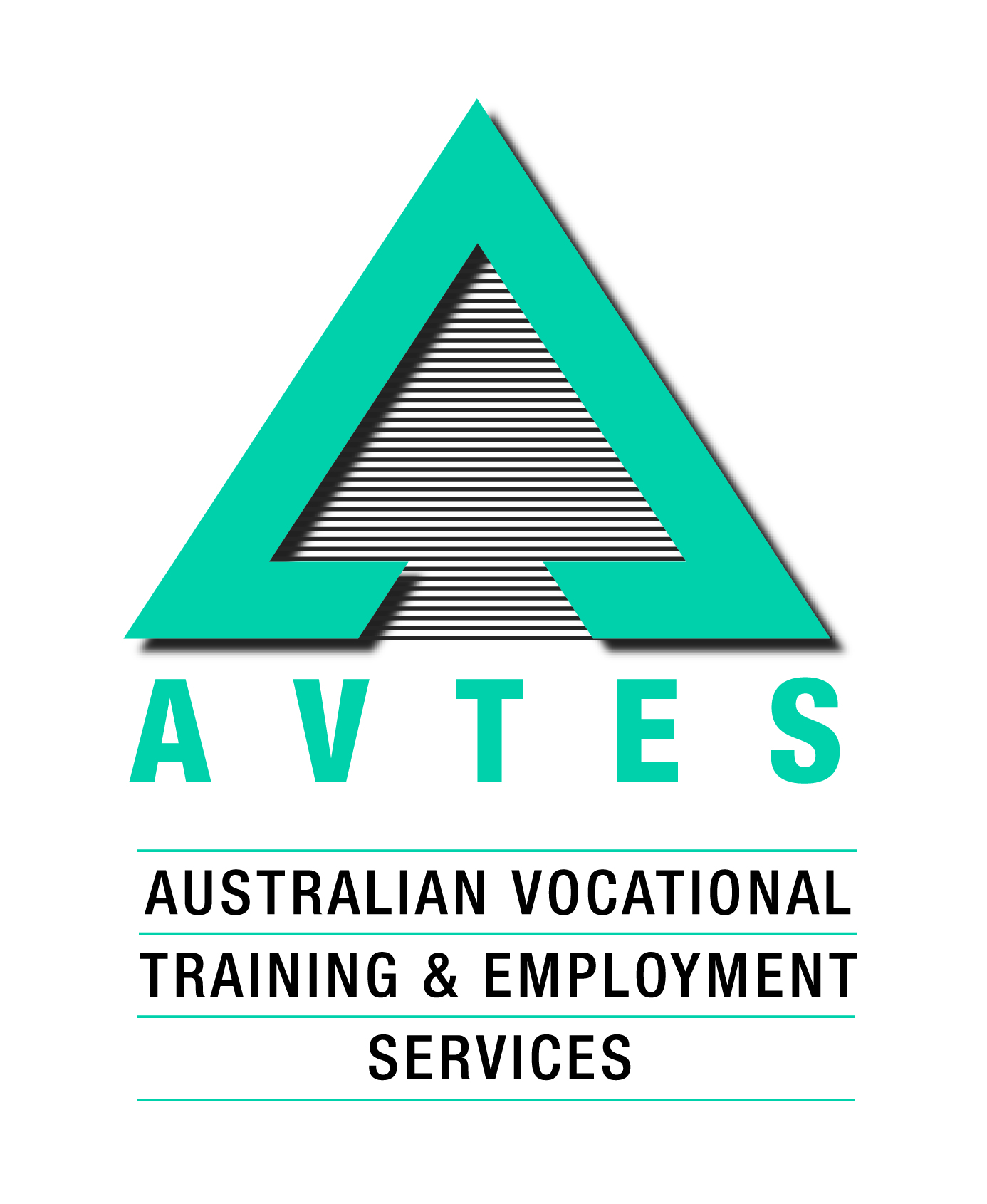 Business GoalStrategyActionIncrease revenue by $xIncrease average sale $Increase pricesIncrease revenue by $xIncrease average sale $Increase no. items soldIncrease revenue by $xOpen longer hours (earlier)Add breakfast menuIncrease revenue by $xOpen longer hours (earlier)Market new hoursNameAgeRoleSupervisorEmployment StatusTenureAustralian Resident?Existing QualificationsTraining Options (to be completed after Skills Analysis)Jane Smith34Floor SupervisorGeneral ManagerPart-time (15-20 hrs pw)5 yearsYesCertificate III HospitalityCertificate IV Hospitality Short course – wine knowledgeProduct training with suppliersActionRequired SkillsCurrent SkillsGapsOpportunitiesTraining OptionsIncrease pricesProduce higher quality food itemsMore expensive wine list5* experienced chefLow wine knowledgeJane Smith improve wine knowledgeCertificate IV Hospitality Short course – wine knowledgeProduct training with suppliersIncrease no. items soldUpselling and cross selling by floor staffFriendly floor staffSales skillsFloor staff improve sales skillsCertificate III Hospitality with sales unitsSales skill setTailored workshop